Priorities for the WeekWeekly Calendar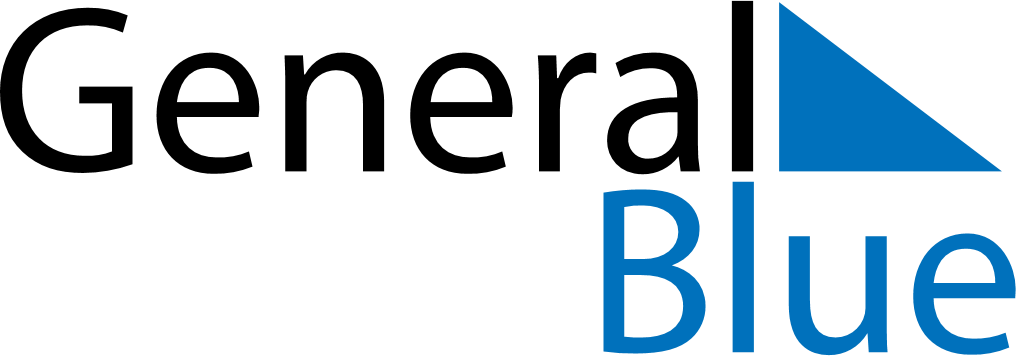 May 13, 2019 - May 19, 2019Weekly CalendarMay 13, 2019 - May 19, 2019Weekly CalendarMay 13, 2019 - May 19, 2019Weekly CalendarMay 13, 2019 - May 19, 2019Weekly CalendarMay 13, 2019 - May 19, 2019Weekly CalendarMay 13, 2019 - May 19, 2019Weekly CalendarMay 13, 2019 - May 19, 2019Weekly CalendarMay 13, 2019 - May 19, 2019MONMay 13TUEMay 14WEDMay 15THUMay 16FRIMay 17SATMay 18SUNMay 196 AM7 AM8 AM9 AM10 AM11 AM12 PM1 PM2 PM3 PM4 PM5 PM6 PM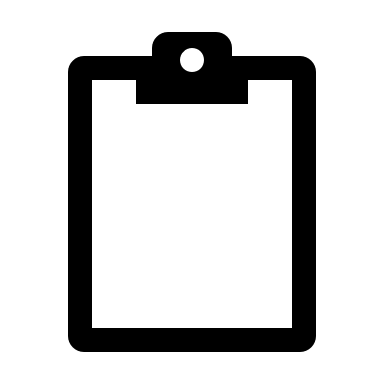 